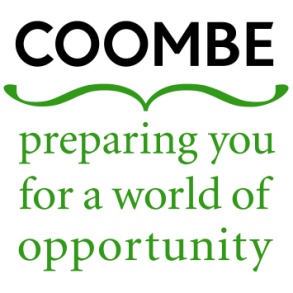 Person Specification - Teaching AssistantEssentialDesirableHow AssessedQualifications:Qualifications:Qualifications:Qualifications:GCSE grade C or above (or equivalent in both English and Mathematics)Application FormRequirement to participate in training/development as/when identified by line manager as essential for the performance of the postApplication Form/ InterviewWillingness to participate in other development and training opportunitiesApplication Form/ InterviewExperience:Experience:Experience:Experience:A proven record of working with young peopleApplication Form/ InterviewProven experience of working with children of relevant age in a learning environmentApplication Form/ InterviewPersonal and Professional Skills Attributes:Personal and Professional Skills Attributes:Personal and Professional Skills Attributes:Personal and Professional Skills Attributes:Good Literacy SkillsApplication Form/ InterviewCreativity and flexibilityInterviewHighly  motivated and EnthusiasticApplication Form/ Interview/ReferenceAbility to engage constructively with, and relate to, a wide range of young people from different backgroundsApplication Form/ InterviewAbility to set own agenda after planning with other staffInterview The ability to motivate and enthuse studentsApplication Form/ InterviewAbility to work as a member of a teamApplication Form/ Interview/ReferenceEssentialDesirableHow AssessedAn ordered and systematic approach to organization of workloadApplication Form/ Interview/ReferenceAbility to work effectively with  teaching staffApplication Form/ InterviewGood interpersonal skillsApplication Form/ Interview/ReferenceA commitment to working to strict deadlinesApplication Form/ InterviewAbility to self-evaluate learning needs and actively seek learning opportunitiesApplication Form/ InterviewAbility to demonstrate and promote good practice in line with the ethos of the SchoolApplication Form/ InterviewUnderstanding of safeguarding issues and promoting the welfare of children and young peopleInterviewSuitability to work with childrenApplication Form/ Interview/ReferenceA solid belief in the inclusion of all students in a full educational experience Application Form/ Interview 